WASECA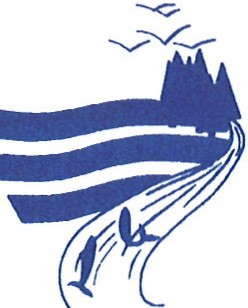 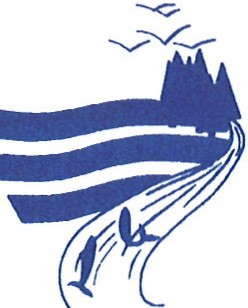 SOIL AND WATER CONSERVATION DISTRICT105 22nd Avenue N.E. Waseca, MN 56093Phone (507) 835-4800Final Approved Minutes   The meeting of the Waseca County SWCD Board of Supervisors was held at the Waseca Soil and Water Conservation District’s meeting room on August 18, 2016.  The meeting was called to order at 6:28 p.m. By Wayne Cords. Members Present					Staff PresentLarry Hagen		 				Eric Gulbransen, District ManagerJessie Shaffer, Secretary	                                                    Adrienne Justman, Administrative Assistant		Wayne Cords, ChairmanScott Hildebrandt, Vice-ChairOthers Chris Langlie, Landowner on Reed’s LakeThe agenda was reviewed and the Reed’s Lake topic was moved to the beginning of the meeting. Motion was made by Stencel, seconded by Hagen, to approve the agenda with the adjustment.  Motion carried. All yesReed’s Lake – Chris Langlie spoke to the Board about an issue on Reed’s Lake. The lake has a small drainage field and 25 acres of that is a farm field that drains directly to the lake. Langlie highlighted some problem areas in this field that the local landowners believe are causing excessing nutrients and sediment to enter the lake. The homeowners around the lake have approached the landowners to try to find a mutually beneficial solution for treating the water before it reaches the lake. At this time they have not been able to come to an agreement. A few specific areas of concern were highlighted during the discussion as well as some possible solutions. Eric Gulbransen agreed to speak with the landowner to talk about some possible changes and improvements to his field.   Minutes of the July Board Meeting were distributed to the supervisors prior to the meeting. Motion was made by Shaffer, seconded by Hagen, to approve the minutes. Motion carried. All yes.Cash flow worksheet was reviewed. The treasurer’s report dated July 2016 was presented to the Board for review. Motion was made by Hildebrandt, seconded by Shaffer, to approve the Treasurers Report. Motion carried. All yes.Bills: (See Attached) Motion was made by Hagen, seconded by Hildebrandt, to approve payment for the presented invoices that total $41,848.09. Motion carried. All yes.Old Business6-5-For Clean Water – Gulbransen presented the contract for the 6-5-For Clean Water grant funds. These funds will be used to establish cover crops in the Cannon River watershed. Motion was made by Hildebrandt, seconded by Hagen, to approve and sign the contract.  Meeting Reports – Jessie Shaffer reported on the Watershed Leadership workshop that she attended. This 3 day event was open to landowners and watershed coordinators from multiple states. Shaffer stated that it was very informational and a good place to make useful connections. Page 2 SWCD MinutesAugust 18, 2016New BusinessReed’s Lake – moved to beginning of meeting BWSR grants2016 Local Capacity Grant Amendment – Gulbransen presented the grant amendment agreement for the FY16 Local Capacity Building grant. Gulbransen recommended adding these funds to the cover crop cost share program; the Board agreed. Motion was made by Hildebrandt, seconded by Shaffer, to approve and sign this agreement. Motion carried by voice vote. FY17 BWSR Grant Notice – Justman informed the Boar that the notice for the FY17 grants has been received and the amount would be as listed below:Conservation Delivery – $18,986.00Easement Delivery – $5,279.00State Cost Share – $10,552.00 Cover Crop Contracts – Gulbransen presented the contracts listed below for approval. Motion was made by Hildebrandt, seconded by Shaffer, to approve the contracts. Motion carried by voice vote. 2(16)CC – 120 Acres, $4,8003(16)CC – 34 acres, $1,0204(16)CC – 60 acres, $1,8006(16)CC – 81 acres, $2,4307(16)CC – 42 acres, $1,2608(16)CC – 136 acres, $4,0809(16)CC – 40 acres, $1,20010(16)CC – 30 acres, $90011(16)CC – 30 acres, $90012(16)CC – 40 acres, $2,000Gulbransen also presented contract 5(16)CC – 43 acres, $1,290 to the Board. There was discussion about the no fall tillage provision and the ability to abide by that on these acres. Motion was made by Hagen, seconded by Shaffer, to approve this contract under the provision that the fall tillage provision in the contract be met. Motion carried by voice vote. Data Package/Cell Phone – Gulbransen presented the Board with the cost for a cell phone and data plan. The Data plan is needed for the VRS and after discussion the Board decided that it would be beneficial to have a District phone available for when the Technician is in the field. Motion was made by Hildebrandt, seconded by Shaffer, to approve the purchase of a phone and data package. Motion passed by voice vote. BWSR Academy – October 24-26 – Gulbransen presented the dates for BWSR academy to the Board. The sessions will fill up quickly so he requested that the Board approve the cost of registration and hotel accommodations for Tyler Polster. Motion was made by Hildebrandt, seconded by Shaffer, and carried by voice vote.    Buffer Science and Design Symposium – September 16 – Gulbransen presented the information about this event to the Board. Tyler Polster would like to attend to receive additional training. Motion was made by Hildebrandt, seconded by Hagen, to approve the cost of registration. Motion carried by voice vote.  Page 3 SWCD MinutesAugust 18, 2016MCIT Dividend Notice – Gulbransen presented the dividend notice to the Board. The amounts will be as follows: Workers Compensation - $140Property/Casualty - $949 Upcoming Field Days – Gulbransen presented the information for several upcoming field days to the Board. Other – Cheri Brummund, currently under contract with NRCS through Ultima, may be having her hours cut down to 20 per week. Gulbransen presented the idea of the District hiring her half-time to take care of the daily office tasks. The Board discussed the benefits of this as well as what part time employees are entitled to receive in the way of insurance and leave benefits. They requested that Justman look into what the personnel policy stated on benefits for a part time employee and report back to them. Agency Reports: No agency reports were madeStaff Reports:  Justman reported that her time was mainly spent on basic office requirements. Eric Gulbransen stated that a significant amount of his time has been spent on WCA this month.    Meeting was adjourned by Wayne Cords at 8:21PM.  August BillsSteele Co. SWCDHours4106.96Expenses/Mileage	119.88Clemons PropertiesJuly Rent665.00Jared J DufaultAccounting125.00Sportsman StopGas56.30Le Seuer CountyLCCMR Refund1878.00Total6951.14